附件1中医医术确有专长人员医师资格考核网上报名操作流程中医医术确有专长人员医师资格考核报名系统访问地址：陕西省中医药发展服务中心 http://www.sxtcm.net。二、系统访问1.打开浏览器在地址栏中输入相应地址对系统进行访问。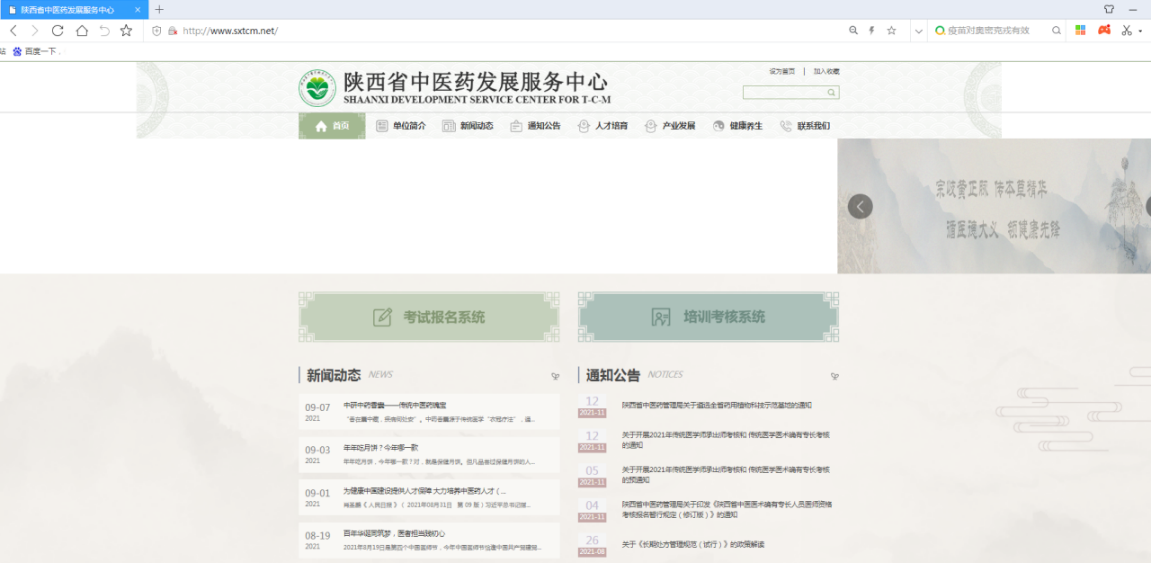 2.点击页面中的“考试报名系统”。点击“考试报名系统”后，系统自动跳转至“陕西政务服务网”，点击“立即注册”，完成“个人注册”后提交。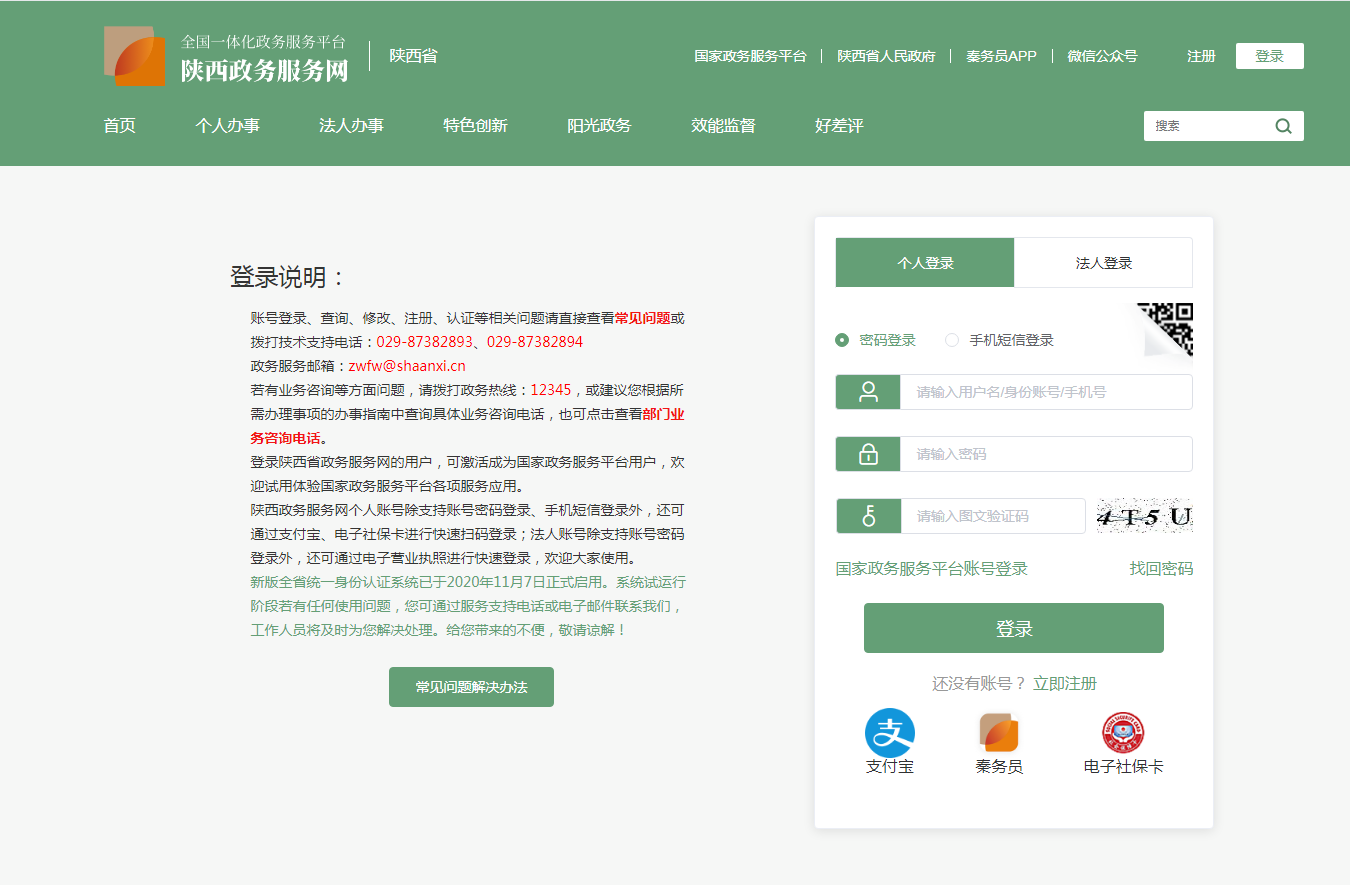 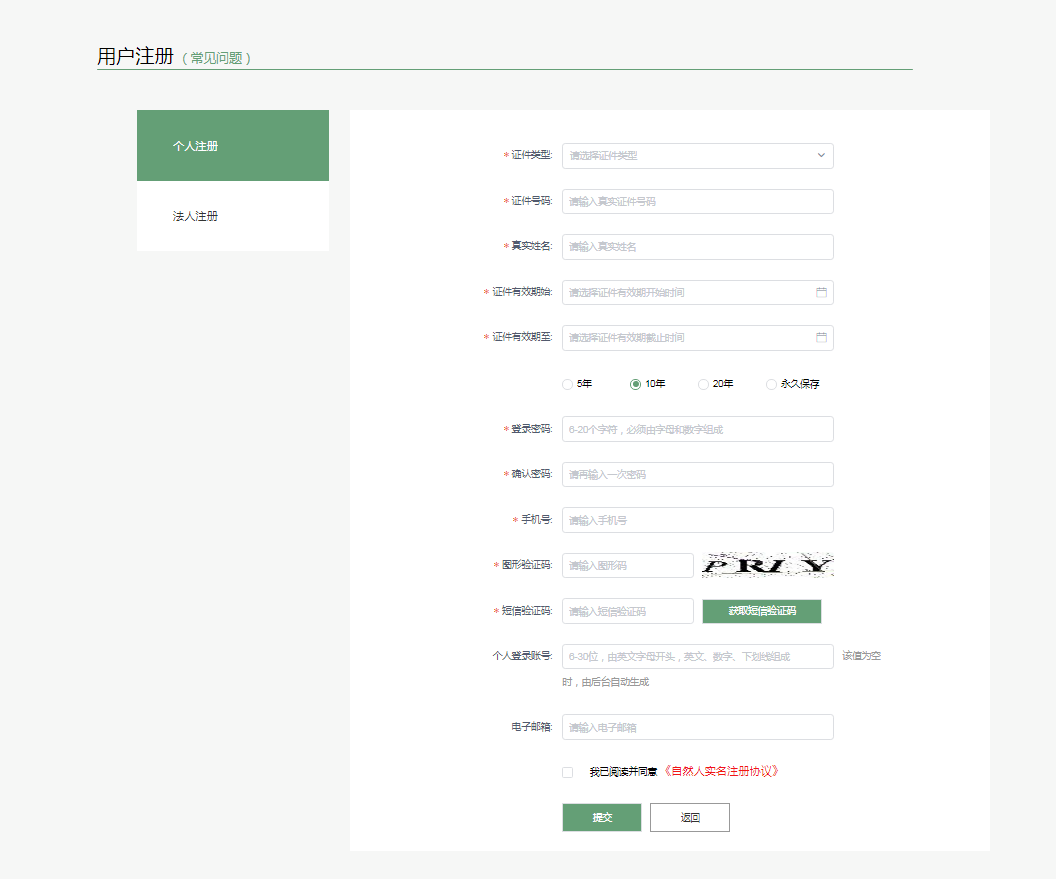 通过通过注册的个人用户名和密码登录后，进入“陕西省中医医术确有专长人员医师资格培训考核系统”。考试名称“2021年中医医术确有专长人员医师资格考核”，点击“选择报考”。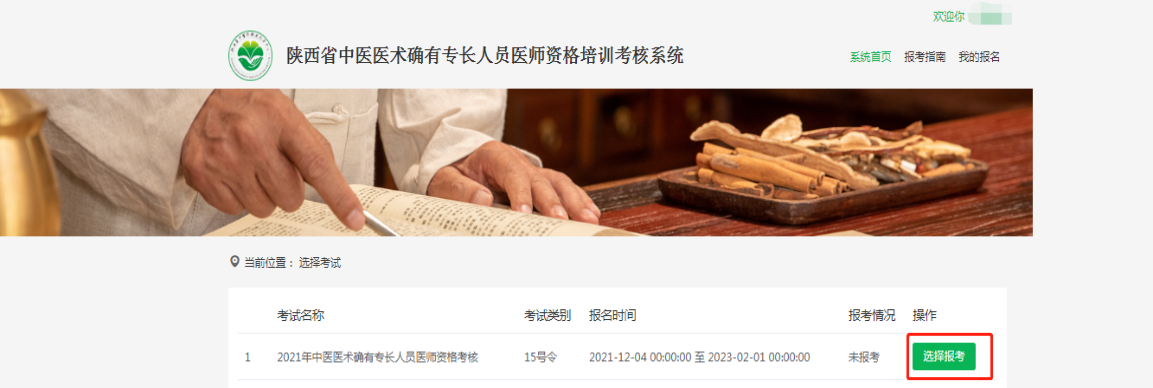 进入信息填报页。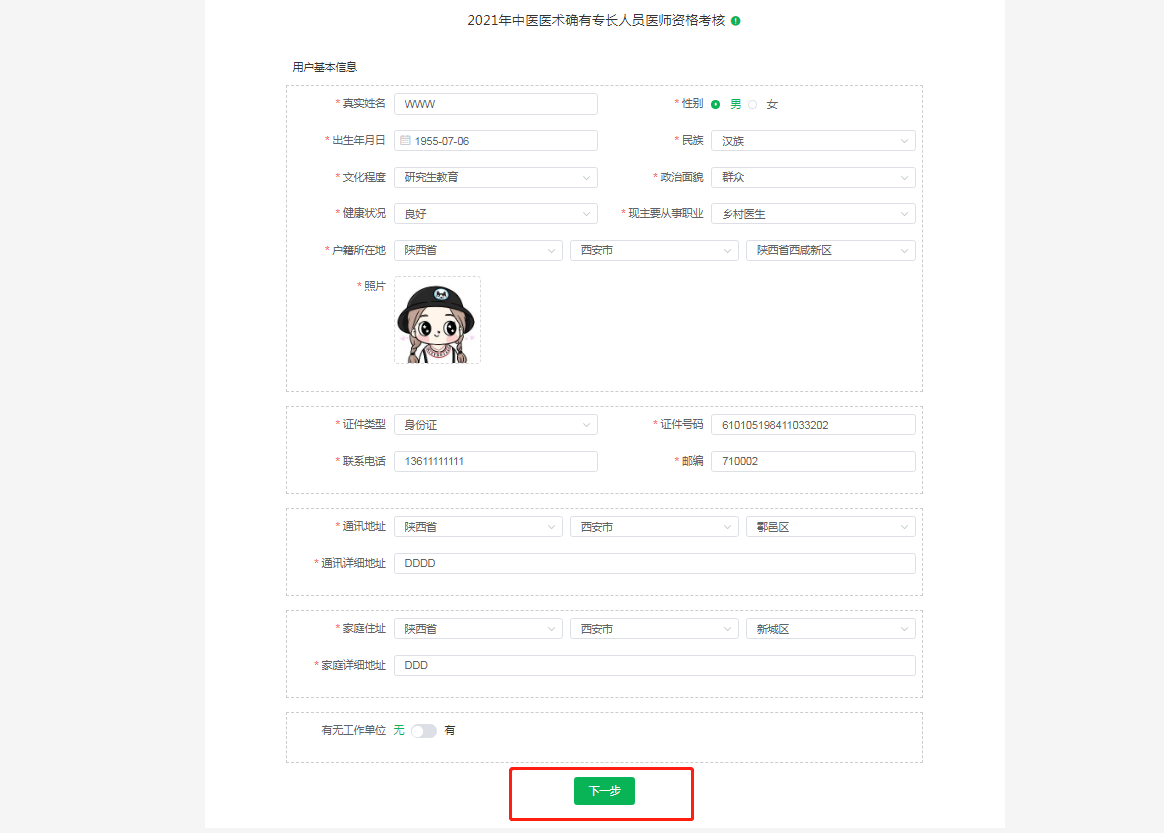 信息填报完成后，系统自动生成《陕西省中医医术确有专长人员医师资格考核网上报名信息表》。考生务必真实、准确填报相关信息。如需修改信息，点击“修改”按钮；确认信息无误，点击“提交”按钮进入材料审核，信息提交后不可修改。点击“打印”按钮，打印网上报名信息表。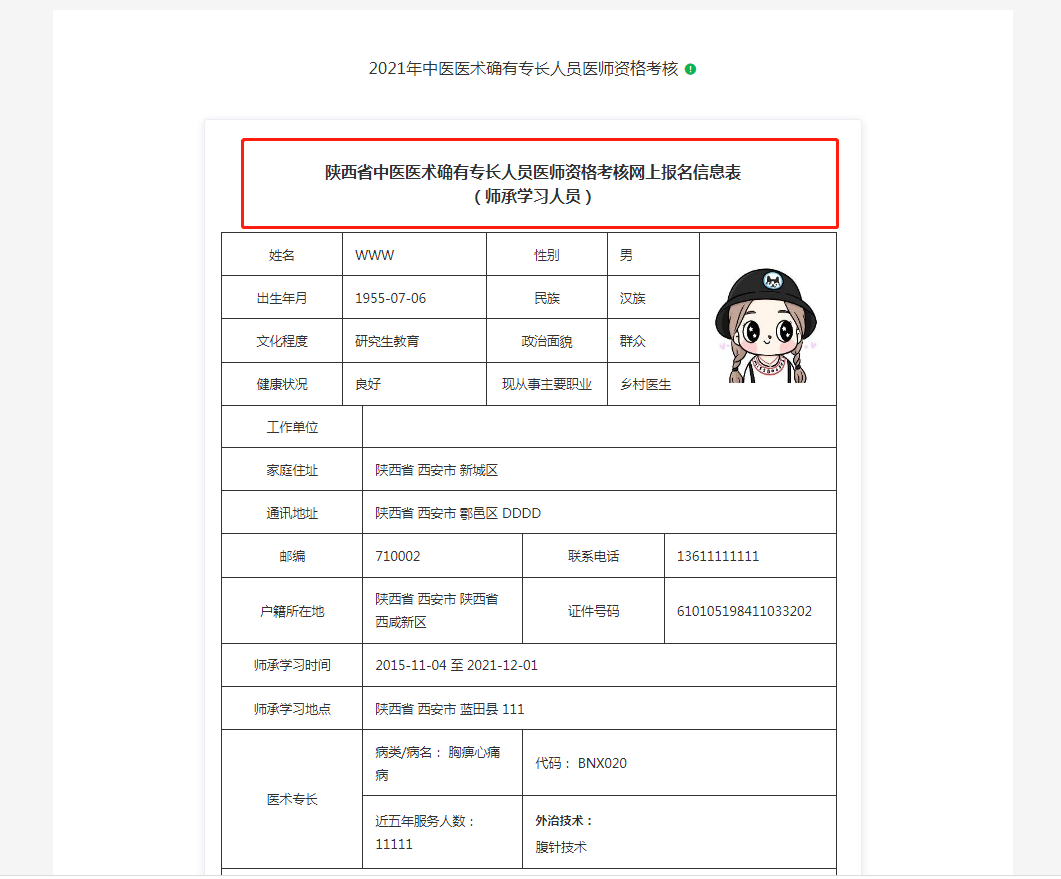 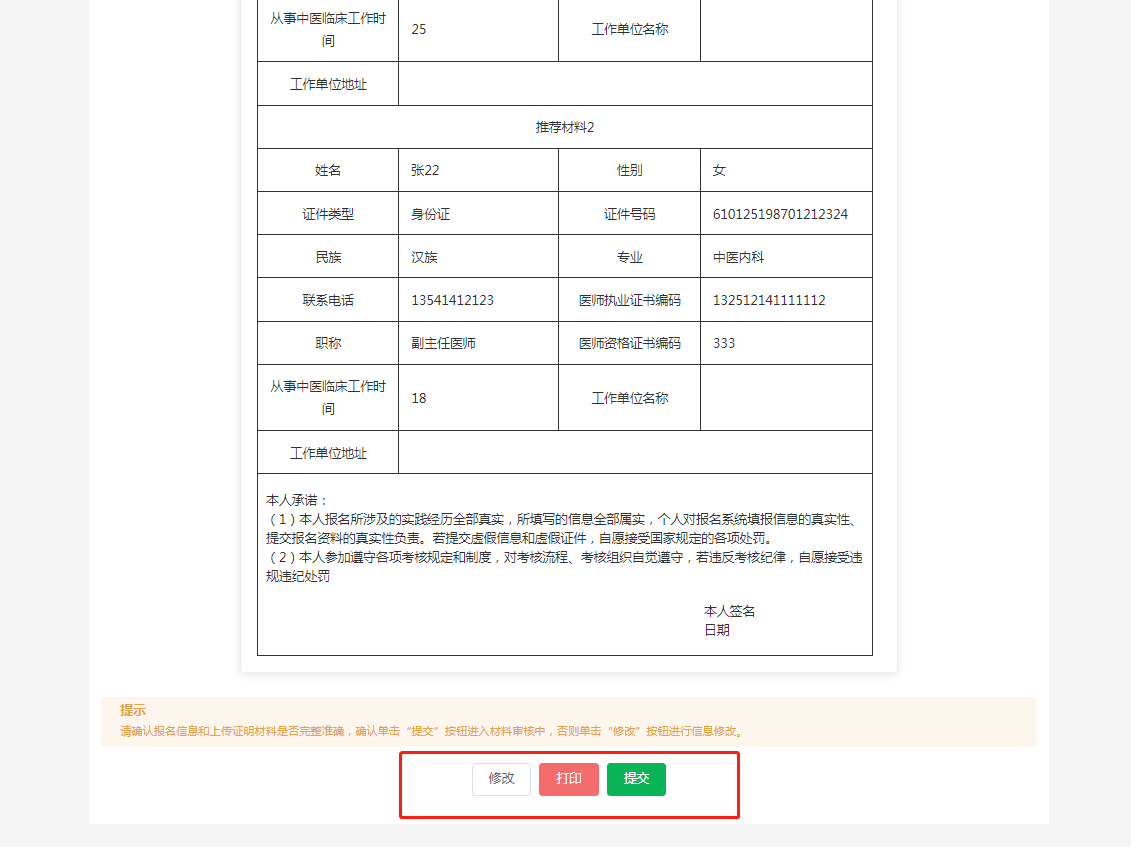 